Login to the portal (www.kentbusinessportal.org.uk)Find the opportunity listed in the "Activities" box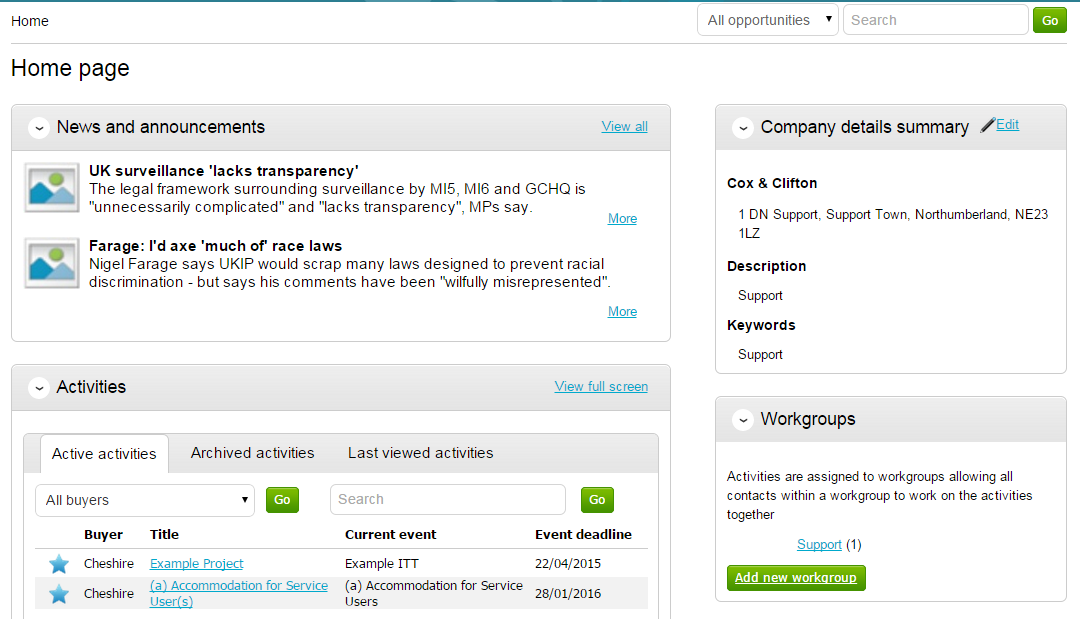 Click "open event"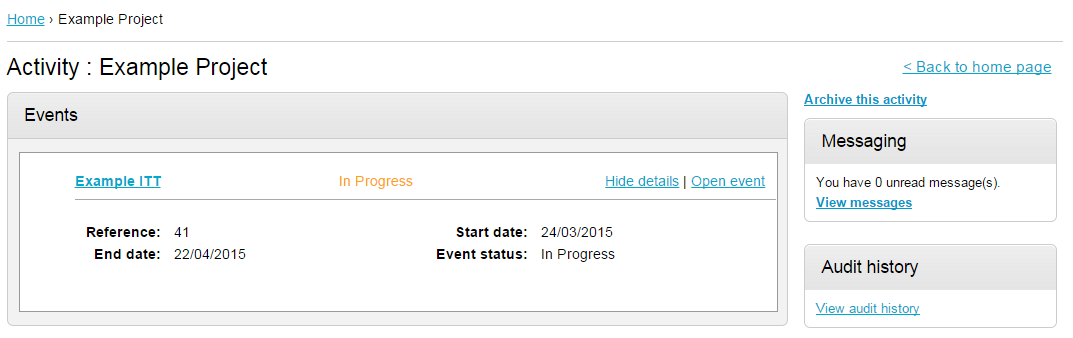 Click "start my response"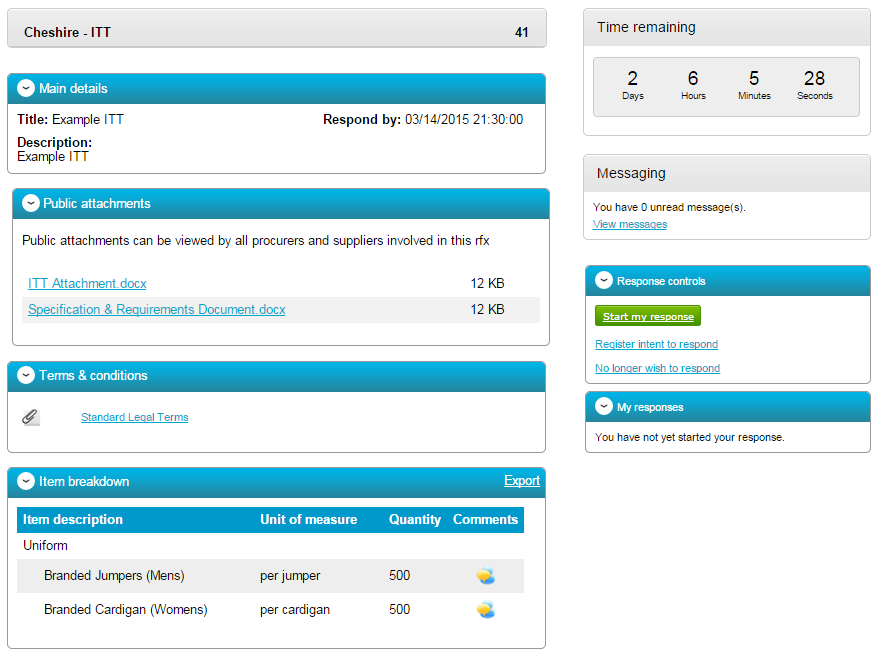 Go to the attachments box and click "add"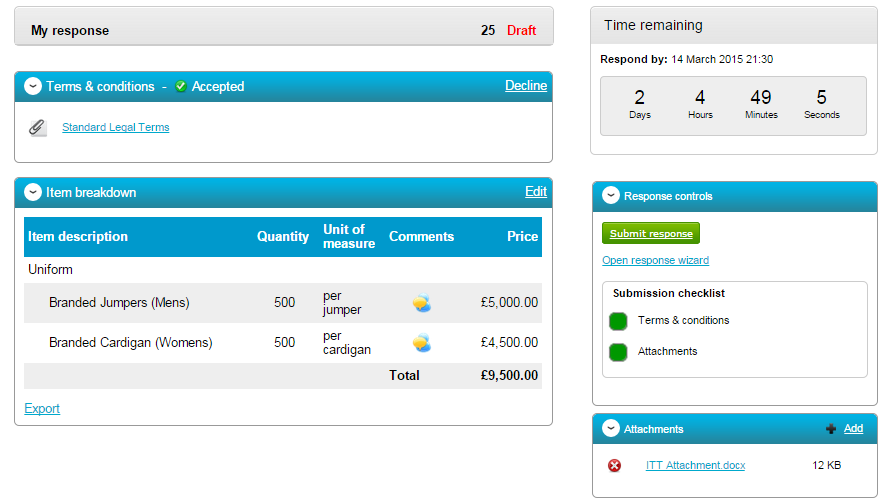 Or it might look like this: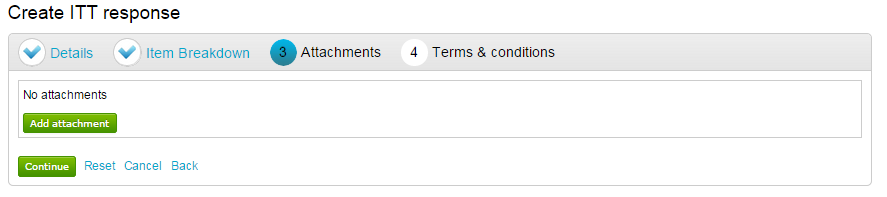 Selected the files to be uploaded (or drag and drop them onto the pop-up window)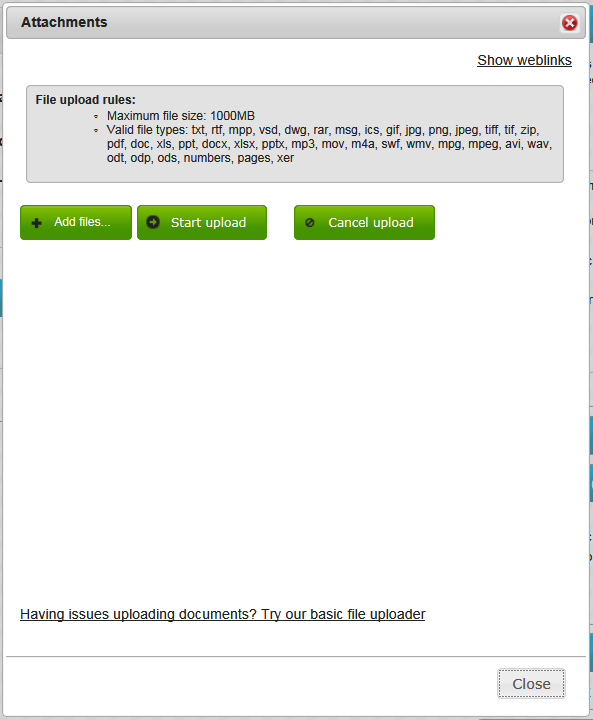 Click "Upload" and wait for the loading bar to complete. Close the window when done.You will also need to accept the Terms & ConditionsOr it might look like this: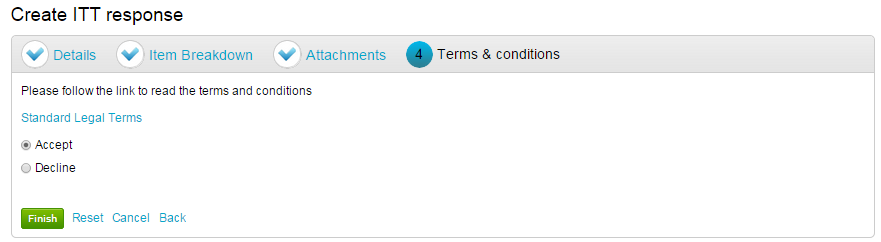 Don't worry about the file link in these boxes – it's blank. The portal requires us to put a file here. The contract terms are in Appendix C of the tender pack and you should have already reviewed these. Check all the files of your tender are listed in the Attachments boxClick "submit response"You should see this in the bottom corner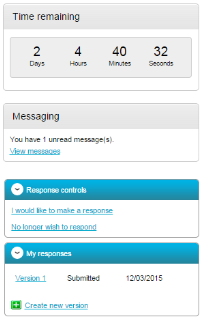 IF you need to change anything, you can click "create new version" to re-upload.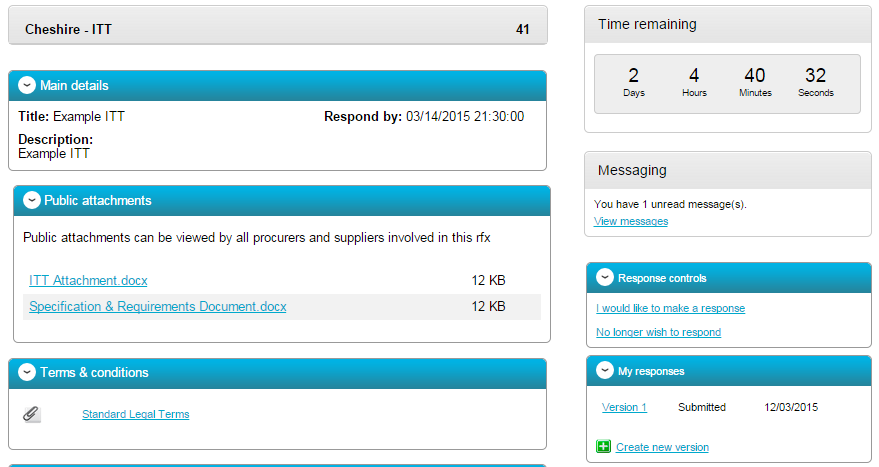 